UZASADNIENIEdo uchwały Rady GminyProponuję następujące zmiany w planie budżetu gminy na 2017 r.§ 1.Zwiekszenie planu dochodów:W dziale 600 - Transport i łączność rozdz. 60016 - Drogi publiczne gminne§ 0970  - Wpływy  z  różnych  dochodów  o  kwotę  10.000,-zł.  Wpłaty  za odholowanie pojazdów.W dziale 750 - Administracja publiczna rozdz. 75085 - Wspólna obsługa jst§ 0970 - Wpływy z różnych dochodów o kwotę 54,-zł. Urealnienie planu dochodów.W dziale 756 - Dochody od osób prawnych, osób fizycznych i innych jednostek„.-rozdz. 75615 - Wpływy z podatku rolnego, podatku leśnego, podatku od czynności cywilnoprawnych , podatków i opłat lokalnych od osób prawnych i innychjednostek organizacyjnych § 0910 - Wpływy z odsetek od nieterminowych wpłat o kwotę 100.000,-zł. Urealnienie planu dochodów.-rozdz. 75618 - Wpływy z innych opłat stanowiących dochody jednostek samorząd u terytorialnego na podstawie  ustaw §0690 -Wpływy z różnych opłat o kwotę 4.000,-zł. Urealnienie planu dochodów - udzielanie ślubów poza siedzibą USC.W dziale 801 - Oświata i wychowanie rozdz. 80101 - Szkoły podstawowe§ 0920 - Wpływy z pozostałych odsetek o kwotę 4.000,-zł. Urealnienie planu dochodów.§ 0970 - Wpływy z różnych dochodów o kwotę 8.864,-zł. Zwrot za energię.Rozdz. 80103- Oddziały przedszkolne w szkołach podstawowych§ 0660 - Wpływy z opłat za korzystanie z wychowania przedszkolnego o kwotę 2.600,-złRozdz. 80104 - Przedszkola § 0920 - Wpływy z pozostałych odsetek o kwotę 1.600,-zł. Urealnienie planu dochodów.§  2910   -   Zwrot   dotacji   oraz   płatności   wykorzystanych   niezgodnie z przeznaczeniem lub wykorzystanych z naruszeniem procedur, o których mowa w art. 184 ustawy, pobranych  nienależnie lub w nadmiernej wysokości o kwotę 75,-zł.Rozd z. 80106 - Inne formy wychowania przedszkolnego§ 2910 - Zwrot dotacji oraz płatności wykorzystanych  niezgod niez przeznaczeniem lub wykorzystanych  z naruszeniem procedur, o których mowa w art. 184 ustawy, pobranych   nienależnie  lub w nad miernej wysokości o kwotę 172,-zł.W dziale 900- Gospodarka komunalna i ochrona środowiskarozdz. 90004 - Utrzymanie zieleni w miastach iwsiach§ 0570 - Wpływy z tytułu grzywien, mandatów i innych kar pieniężnych od osób fizycznych o kwotę 9.672,-zł Wpływy z kar za nieterminowe wykonanie usługi§ 0580 - Wpływy z tytułu grzywien, mandatów i innych kar pieniężnych od osób prawnych i innych jednostek organizacyjnych o kwotę 1.000,-zł.Wpływy z kar za niezłożenie oświadczenia, że pracownicy zostaną zatrudnieni na umowę o pracę.Zwiekszenie  planu  dochodów  i wydatków    w dziale 750 - Administracja publiczna rozdz. 75075 - Promocja jst § 0960 - Wpływy z otrzymanych spadków, zapisów i darowizn w postaci pieniężnej o kwotę  12.000,-zł. Darowizna na rzecz promocji jst.Wydatki w § 4300 - Zakup usług pozostałych o kwotę 12.000,-zł.Zmniejszenie   planu   dochodów   i wydatków  w  dziale  900  -  Gospodarka komunalna i ochrona środowiska rozdz. 90095 - Pozostała działalność - projekt unijny pn. „Program Rewitalizacji dla Gminy Lesznowola" §  2008 - Dotacje celowe w ramach  programów  finansowanych  z  udziałem  środków europejskich  oraz środków, o których mowa w art. 5 ust. 1pkt 3 oraz ust. 3 pkt 5 i 6 ustawy, lub płatności w ramach budżetu środków europejskich o kwotę  126.030,-zł§ 2009 - Dotacje celowe w ramach programów finansowanych z udziałem środków europejskich  oraz środków, o których mowa w art. 5 ust. 1pkt 3 oraz ust. 3 pkt 5i 6 ustawy, lub płatności w ramach budżetu  środków europejskich  o kwotę 22.240,-złWydatki o kwotę 167.270,-zł w tym:§ 4018 - Wynagrodzenia osobowe  pracowników - budżet UE o kwotę 8.874,-zł§ 4019 - Wynagrodzenia  osobowe   pracowników- budżet państwa o kwotę 1.566,-zł§ 4118 - Składki na ubezpieczenia społeczne - budżet UE o kwotę 1.530,-zł§ 4119 - Składki na ubezpieczenia  społeczne- budżet państwa o kwotę 270,-zł§ 4128 - Składki na Fundusz Pracy- budżet UE o kwotę  221,-zł§ 4129 - Składki na Fundusz Pracy - budżet państwa o kwotę  39,-zł§ 4308 - Zakup usług pozostałych - budżet UE o kwotę 111.155,-zł§ 4309 - Zakup usług pozostałych - budżet państwa o kwotę 19.615,-zł§ 4309 - Zakup usług pozostałych - budżet gminy o kwotę 19.000,-zł§ 4408 - Opłaty za administrowanie i czynsz za budynki, lokale i pomieszczenia garażowe- budżet UE o kwotę  4.250,-zł§ 4409 - Opłaty za administrowanie i czynsz za budynki, lokale i pomieszczenia garażowe- budżet państwa o kwotę 750,-złŁącznie środki budżet UE- 126.030,-zł; środki budżetu państwa - 22.240,-zł i środki budżetu gminy 19.000,-zł.Program miał służy naprawie i przekształceniu obszarów zdegradowanych (technicznie i społecznie) tj. teren byłego KPGO Mysiadło, teren byłej Wytwórni Surowic i Szczepionek Zamienie, PGR Lesznowola, PGR Kosów i tereny Magdalenki przy ul. Ks. Słojewskiego. Nieuporządkowana sytuacja prawno - własnościowa byłych terenów dawnego KPGO Mysiadło spowodowała okresowe wstrzymanie prac nad programem rewitalizacji.Zmniejszenie planu dochodów w dziale 750 Administracja publiczna- rozdz. 75023 - Urzędy gmin § 0920 - Wpłaty z pozostałych odsetek o kwotę 100.000,-zł.-rozdz. 75085 - Wspólna obsługa jst § 0920 - Wpłaty z pozostałych odsetek o kwotę 1.000,-zł.Zmniejszenie planu wydatków :W dziale 600 - Transport i łączność rozdz. 60016 - Drogi publiczne gminne§ 6050 - Wydatki inwestycyjne jednostek budżetowych  o kwotę 147.000,-zł w tym:o kwotę 51.000,-zł przeznaczona na  zadanie pn. „Opracowanie dokumentacji aplikacyjnej dla projektu "Ścieżki rowerowe w Gminie Lesznowola"(poz. 19 w tab. Za)o kwotę 96.000,-zł przeznaczoną na zadanie pn. „Zgorzała i Nowa Iwiczna - Projekt budowy ul. Torowej i ul. Granicznej" (poz. Z7 w tabeli Za)Zadanie przenosi się do WPF jako dwuletnie z realizacją w latach Z017-Z018. Zwiększa  się  nakłady  do  kwoty  113.Z ZO,-zł  i  ustala  limity  w  Z017  r.  - O i w Z018r. 113.220,-zł.  Umowa na realizację zadania zostanie pod pisana w Z017r z realizacją w Z018r.( Poz. 57 w tabeli 2a i poz.1.3.Z. 45  w załączniku Nr 2do WPF).§ 6050 - Wydatki inwestycyjne jed nostek budżetowych(WPF) o kwotę 115.000,­ w tym:o kwotę 85.000,-zł na zadanie pn. „Lesznowola - Projekt budowy drogi na działkach nr 99/17 i 99/18 (do budynku kom unalno-socjalnego)''. Zwiększa się łączne nakłady inwestycyjne z kwoty 100.000,-zł do kwoty 103.450,-zł. Wydłuża się okres realizacji do roku 2018 i ustala limity w Z017r. O i w Z018r. - 103.450,­ Poz. 33 w tabeli Za i poz.1.3.Z.5 w załączniku Nr Zdo WPF).o kwotę 10.000,-zł na zadanie pn. „Nowa Iwiczna  - Projekt  budowy ul. Sadowej i połączenia z działką nr  ew. 9/35 i 9/13 (połączenie  z ul. Kielecką w Starej Iwicznej)". Zwiększa się łączne nakłady inwestycyjne z kwoty 100.000,-zł do kwoty 107.SOZ,-zł i ustala limity w Z017r. O i w Z018r. - 107.50Z,-zł. Umowa zostanie podpisana w Z017r. z realizacją zadania w roku Z018 ( Poz. 43 w tabeli Za i poz.1.3.Z.Z3 w załączniku Nr Zdo WPF).-o kwotę Z0.000,-zł na zadanie pn. „Stara Iwiczna, Nowa Iwiczna - Projekt ciągu pieszo-jezdnego od ul. Słonecznej  w Starej Iwicznej do ul. Sadowej w Nowej Iwicznej". Zmienia się nazwę zadania na „Stara Iwiczna, Nowa Iwiczna - Projekt budowy drogi od ul. Słonecznej w Starej Iwicznej do ul. Sadowej  w Nowej Iwicznej". Ustala się limity w Z017r. O i w Z018r. - 100.000,-zł. Umowa zostanie podpisana  w  Z017r.   z realizacją  zadania  w roku  Z018 ( Poz.  50 w tabeli  Za i poz.1.3.Z.33  w załączniku N r 2do WPF).W dziale 801 - Oświata i wychowanie rozdz. 80101 - Szkoły podstawowe§ 4Z70 - Zakup usług remontowych o kwotę 19.000,-zł§ 6060 - Wydatki na zakupy inwestycyjne jednostek budżetowych o kwotę 53.500,-zł w tym:o kwotę 30.000,-zł przeznaczoną na zadanie pn. „Łazy - Zakup zestawów komputerowych do filii szkoły" (poz. 80 w tab. 2a)o kwotę 23.500,-zł przeznaczoną na zadanie pn. „Łazy - Zakup monitorów interaktywnych z wyposażeniem do filii szkoły" (poz.8Z w tabeli Za)3) W dziale 851 - Ochrona zdrowia rozdz. 85154 - Przeciwdziałanie alkoholizmowi§ Z360 - Dotacje celowe z budżetu jednostki samorządu terytorialnego, udzielone w trybie art. Z 21 ustawy, na finansowanie lub dofinansowanie zadań zleconych do realizacji organizacjom prowadzącym działalność pożytku publicznego o kwotę 8.430,-zł z jed noczesnym zwiększeniem w dziale 921 - Kultura i ochrona dziedzictwa narodowego rozdz. 92195 - Pozostała działalność § 2360 - Dotacjecelowe z budżetu jednostki  samorządu terytorialnego, udzielone w trybie art. 221 ustawy,  na  finansowanie	lub  dofinansowanie	zadań  zleconych  do  realizacji organizacjom prowadzącym działalność pożytku publicznego o kwotę  8.430,-zł (Poz. 26 i 30 w załączniku Nr )4) W dziale 926 - Kultura fizyczna rozdz. 92605 - Zadania w zakresie kultury fizycznej § 4190 - Nagrody konkursowe o kwotę 10.000,-zł i § 4210- Zakup materiałów  i wyposażenia  o kwotę    10.000,-zł  z jed noczesnym  zwiększeniem w § 4170 - Wynagrodzenia bezosobowe  o kwotę  20.000,-złZwiększenie planu wydatków:1) W dziale 600- Transport i łączność rozdz. 60016 - Drogi publiczne gminne§ 4110 - Składki na ubezpieczenia społeczne o kwotę 1.581,-zł§ 4170 - Wynagrodzenia bezosobowe o kwotę 9.200,-złW dziale 750- Administracja publicznarozdz. 75085 - Wspólna obsługajst § 4 170 - Wynagrodzenia bezosobowe o kwotę 8.270,-zł§ 6060 - Wydatki na zakupy inwestycyjne jednostek budżetowych o kwotę 17.200,-zł przeznaczoną na zakup serwera do obsługi programu komputerowego dla ZOPO (poz. 70 w tabela N r 2a)W dziale 754 - Bezpieczeństwo publiczne i ochrona przeciwpożarowa rozdz. 75412 - Ochotnicze straże pożarne § 3030 - Różne wydatki na rzecz osób fizycznych o kwotę 30.000,-złW dziale 801 - Oświata i wychowanie rozdz. 80101 - Szkoły pod stawowe§ 4010 - Wynagrodzenia osobowe pracowników o kwotę 47.986,-zł§ 4240 - Zakup środków dydaktycznych i książek o kwotę 40.300,-zł ( filia szkoły Łazy)§ 4260 - Zakup energii o kwotę 30.000,-zł§ 6060 - Wydatki na zakupy inwestycyjne jednostek budżetowych o kwotę 15.000,-zł przeznaczoną na zadanie pn. „Lesznowola - Zakup sztucznej nawierzchni na plac zabaw przy szkole" (poz. 79 w tab. 2a). Zwiększa się łączne nakłady do kwoty  100.000,-zł.Rozd z. 80113  - Dowożenie  uczniów do szkoły § 4300 - Zaku p usług pozostałych o kwotę  150.000,-zł.W dziale 852 - Pomoc społeczna rozdz. 85214 - Zasiłki okresowe, celowe ipomoc w naturze oraz składki na ubezpieczenia  emerytalne irentowe§ 3110 - Świadczenia społeczne o kwotę 15.000,-zł§ 4330 - Zakup usług jst od innych jst o kwotę 20.000,-złW dziale 855 - Rodzina rozdz. 85503 Karta Dużej Rodziny§ 4300 - Zakup usług pozostałych o kwotę  10.000,-zł§ 2.Wydatki  na  programy  i  projekty  realizowane  ze  środków  pochodzących  z  Funduszy Strukturalnych i Funduszu Spójności po zmianach określa tabela  Nr 3.§ 3.Dotacje udzielone z budżetu gminy podmiotom  należącym  i nie należącym  do sektora finansów publicznych  po zmianach określa załącznik Nr 1.ZESTAWIENIE  DOCHODÓW  I WYDATKÓWSpłata rat pożyczek w wysokości  475.000-zł - nastąpi z wolnych środkówSpłata rat kredytów w wysokości 1.500.000,-zł - nastąpi z wolnych środkówWykup papierów wartościowych wyemitowanych przez Gminę  w wysokości 4.000.000,-zł  nastąpi z wolnych środków.Zarządzeniem Nr 72/2017 Wójta Gminy Lesznowola z dnia  24 lipca 2017r. w sprawie zmian w budżecie gminy dokonano zwiększenia w planie dochodów i wydatków o kwotę  467.453.-złW dziale 801 - Oświata i wychowanie o kwotę 400.519,-złrozdz. 80101 - Szkoły podstawowe § 2010 - Dotacje celowe otrzymywane z budżetu państwa  na  realizację  zadań  bieżących  z zakresu  administracji  rządowej  zwiększenie o kwotę 312.695,-zł przeznaczoną  na wyposażenie szkół w podręczniki, materiały edukacyjne i ćwiczeniowe.Wydatki w § 4170 - 3.000,-zł, § 4210 - 1.000,-zł i § 4240 - 308.695,-zł-rozdz. 80110 - Gimnazja § 2010 - Dotacje celowe otrzymywane z budżetu państwa na realizację zadań bieżących z zakresu administracji rządowej zwiększenie o kwotę 78.778,­ przeznaczoną     na     wyposażenie     szkół    w     podręczniki,     materiały     edukacyjne i ćwiczeniowe. Wydatki w  § 4240 - 78.778,-zł-rozdz. 80150 - Realizacja zadań wymagających stosowania specjalnej organizacji nauki i metod pracy dla dzieci i młodzieży w szkołach podstawowych, gimnazjach, liceach ogólnokształcących  oraz szkołach artystycznych   § 2010 - Dotacje celowe otrzymywane z budżetu państwa na realizację zadań bieżących z zakresu administracji rządowej zwiększenie o kwotę 9.046,-zł przeznaczoną na wyposażenie szkół w pod ręczniki, materiały edukacyjne i ćwiczeniowe. Wydatki w § 4240 - 9.046,-zł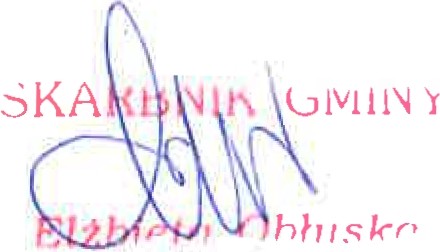 W dziale 852 - Pomoc społeczna o kwotę 66.934,-zł-rozdz. 85214- Zasiłki okresowe, celowe i pomoc w naturze oraz skład ki na ubezpieczenia emerytalne i rentowe§ 2030 - Dotacje celowe otrzymywane z budżetu państwa na realizację zadań bieżących gmin o kwotę 15.500,-zł przeznaczoną na dofinansowanie wypłat zasiłków okresowych (Wydatki § 3110 - 15.500,-zł).- rozdz. 85215 - Dodatki mieszkaniowe § 2010 - Dotacje celowe otrzymywane z budżetu państwa  na  realizację  zadań  bieżących  z zakresu  administracji  rządowej zwiększenie o kwotę 606,-zł przeznaczoną na sfinansowanie wypłat zryczałtowanych dodatków energetycznych.Wydatki w § 3110 - 594,-zł, § 4300- 12,-złrozdz. 85216 - Zasiłki stałe§ 2030 - Dotacje celowe otrzymywane z budżetu państwa na realizację zadań bieżących gmin o kwotę 50.828,-zł przeznaczoną na dofinansowanie wypłat zasiłków stałych (Wydatki § 3110 - 50.828,-zł).Zarządzeniem Nr 73/2017 Wójta Gminy Lesznowola z dnia  26 lipca 2017r. w sprawie zmian w budżecie gminy dokonano zwiększenia w planie dochodów i wydatków o kwotę   156.196,-zł-W dziale 801 - Oświata i wychowanie o kwotę 156.196,-zł-rozdz. 80101 - Szkoły podstawowe  § 2010 - Dotacje celowe otrzymywane z budżetu państwa  na  realizację  zadań  bieżących  z zakresu  administracji  rządowej  zwiększenie o kwotę 124.640,-zł przeznaczoną na wyposażenie szkół w podręczniki, materiały edukacyjne i ćwiczeniowe.  Wydatki w  § 4240 - 124.640,-zł-rozdz. 80110 - Gimnazja § 2010 - Dotacje celowe otrzymywane z budżetu państwa na realizację zadań bieżących z zakresu administracji rządowej zwiększenie o kwotę 31.556,­ przeznaczoną na wyposażenie szkół w podręczniki, materiały edukacyjne i ćwiczeniowe. Wydatki w  § 4240 - 31.556,-złZarządzeniem Nr 75/2017 Wójta Gminy Lesznowola z dnia  31lipca 2017r. w sprawie zmian w budżecie gminy dokonano zwiększenia w planie dochodów i wydatków o kwotę  4.124,-zł- W dziale 855 - Rodzina  o kwotę 4.124,-zł-rozdz. 85595 - Pozostała działalność	§ 2010 - Dotacje celowe otrzymywane z budżetu państwa na realizację zadań bieżących z zakresu administracji rządowej zwiększenieo kwotę 4.124,-zł przeznaczoną na wypłatę świadczeń.Wydatki w § 3110 - 4.000,-zł, § 4010 - 100,-zł i § 4110 - 20,-zł § 4120 - 4,-zł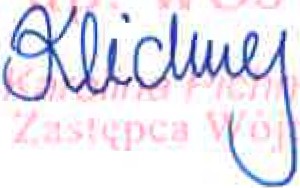 I.DOCHODY 31.07.2017r.186 113 111w tvm:w tvm:I.DOCHODY 31.07.2017r.186 113 111bieżacemajątkoweI.DOCHODY 31.07.2017r.186 113 111180 131 1115 982 ooo1.Zmniejszenie249 270249 2702.Zwiekszenie154 037154 037II.Dochodv po zmianach (I - 1 + 2)186 017 878180 035 8785 982 oooIII.Przvchodv z zaciagn ietych poży czekIV.Wolne środki jako nadwyżka środków pieniężnych na rachunku bieżącym budżetu gminy wynikających z rozliczeń wyemitowanych  papierów wartościowych,  kredytów ipożyczek z lat ubiegłych10 750 956V.Razem przychody10 750 956VI.RAZEM ( II + V )196 768 834I.WYDATKI 31.07.2017r.190 889 067w tym:w tym:I.WYDATKI 31.07.2017r.190 889 067bieżące172 543 717majątkoweI.WYDATKI 31.07.2017r.190 889 067bieżące172 543 71718 345 3501.Zmnie jszenie530 200214 700315 5002.Zwiększenie434 967402 76732 200II.Wvdatki po zmianach (I - 1 + 2l190 793 834172 731 78418 062 050III.Spłata pożyczek475 oooIV.Spłata kredytów1500 oooV.Wykup papierów wartościowych wyemitowanych przez gminę (obligacji)4 ooo oooVI.Razem rozchody5 975 oooVII.RAZEM (II+VI}196 768 834